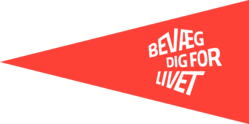 DYRK VENSKABETHer finder du tekstforslag til de forskellige slags content.Du er velkommen til at bruge det som inspiration, omskrive teksterne eller bare kopiere 
det direkte ind i dit opslag på Facebook, Instagram eller et tredje sted. Indsæt selv emojis God fornøjelse!TekstforslagContentVi kan mere i foreningen!Det er her, en helt almindelig mandag kan blive ualmindeligt fantastisk! Hvem kender du, der skal med ned i den lokale forening?#DyrkvenskabetForening(video)Vi bringer en efterlysning!Vi kender alle sammen én. Ham, der har stukket hovedet i busken og er udeblevet fra fodboldtræningen. Hende, der lige så stille er sivet fra løbeklubben. Og parret, der pludselig ikke længere dukkede op til badminton tirsdag aften.
Hvem kender du, der skal have et kærligt skub tilbage i fællesskabet?#DyrkvenskabetEfterlysning(video)Du er mit livs træningsmakker, og jeg savner dig!Send en kærlig tanke til en god ven, der ikke længere kommer i klubben.
Det er aldrig for sent at starte op igen!#DyrkvenskabetKærestebrev (grafik)Kender du én, der matcher signalementet?Prik til din ven, kollega, søster eller nabo og vær sammen om at styrke konditionen. 
Idræt og motion er en fremragende måde at dyrke venskaber.
Send grafikken her – eller tag vedkommende i kommentarsporet.
Og rigtig god fornøjelse! #DyrkvenskabetEfterlysning (grafik)Lad os få flere med i fællesskabet!Idræt og motion er en fremragende måde at dyrke venskaber.
Kender du én, der har brug for et kærligt skub til at komme op af sofaen?
Du kan tage initiativet på en sjov og anderledes måde ved at bruge de personlige invitationer på linket herunder.God fornøjelse.#DyrkvenskabetDyrk venskabet(side)